Бушуйская основная школа - филиал муниципального бюджетного общеобразовательного учреждения «Кириковская средняя школа»РАБОЧАЯ ПРОГРАММАпо предмету «Русский язык» для учащихся 8 класса Бушуйской основной школы – филиала муниципального бюджетного образовательного учреждения «Кириковская средняя   школа» Составила: учитель Кадирова Дарья Владимировна2021-2022 учебный год                              1.Пояснительная записка.     Настоящая адаптированная рабочая  программа по учебному предмету «Русский язык» для учащихся 8 класса составлена на основании основной адаптированной  основной образовательной программы основного общего образования муниципального бюджетного общеобразовательного учреждения «Кириковская средняя школа» от 25 марта 2019 года, утвержденная приказом по учреждению № 99/1-од, учебного плана для 6-9 классов муниципального бюджетного общеобразовательного учреждения «Кириковская средняя школа», по адаптированной  образовательной программы для детей с ограниченными возможностями здоровья (легкая степень умственной отсталости) на 2021-2022 учебный год,  положения о рабочей программе педагога  муниципального бюджетного общеобразовательного учреждения «Кириковская средняя  школа» реализующего предметы, курсы и дисциплины общего образования от 30 мая 2019 года.  Настоящая адаптированная программа написана с учетом требований, Постановления Главного государственного санитарного врача РФ от 28 сентября 2020 г. N 28 "Об утверждении санитарных правил СП 2.4.3648-20 "Санитарно-эпидемиологические требования к организациям воспитания и обучения, отдыха и оздоровления детей и молодежи".
    Программа построена с учетом принципов системности, научности, доступности, а так же с учетом психофизического развития и индивидуальных возможностей обучающихся.        Цель обучения в организации учебного процесса являются:преодоление недостатков умственного, речевого и  эмоционально-волевого развития  обучающихся с умственной отсталостью (интеллектуальными нарушениями);подготовка их к социальной реабилитации и интеграции в современное общество средствами учебного предмета.    На изучение курса отведено 140 часов в год (5 часа в неделю). На каждый изучаемый раздел отведено определенное количество часов, указанное в тематическом плане, которое может меняться (увеличиваться или уменьшаться) в зависимости от уровня освоения темы учащимся.    Промежуточная аттестация проводится в период с 25.04.2022 по 16.05.2022г., в форме диктанта.
2. Планируемые результаты освоения учебного предмета.    Достаточный уровень:- знание значимых частей слова и их дифференцировка по существенным признакам; - разбор слова по составу с использованием опорных схем; - образование слов с новым значением, относящихся к разным частям речи, с использованием приставок и суффиксов с опорой на схему;- дифференцировка слов, относящихся к различным частям речи по существенным признакам; - определение некоторых грамматических признаков изученных частей (существительного, прилагательного, глагола) речи по опорной схеме или вопросам учителя; - нахождение орфографической трудности в слове и решение орографической задачи (под руководством учителя);- пользование орфографическим словарем для уточнения написания слова;составление простых распространенных и сложных предложений по схеме, опорным словам, на предложенную тему и т. д.;- установление смысловых связей в несложных по содержанию и структуре предложениях (не более 4-5 слов) по вопросам учителя, опорной схеме;- нахождение главных и второстепенных членов предложения с использованием опорных схем;- составление предложений с однородными членами с опорой на образец;- составление предложений, разных по интонации с опорой на образец; различение предложений (с помощью учителя) различных по цели высказывания;- отбор фактического материала, необходимого для раскрытия темы текста;- отбор фактического материала, необходимого для раскрытия основной мысли текста (с помощью учителя);- выбор одного заголовка из нескольких предложенных, соответствующих теме и основной мысли текста;- письмо изложений повествовательных текстов и текстов с элементами описания и рассуждения после предварительного разбора (до 70 слов);- письмо сочинений-повествований с элементами описания после предварительного коллективного разбора темы, основной мысли, структуры высказывания и выбора необходимых языковых средств (55-60 слов).Содержание учебного предмета.Повторение. (7 ч.)Состав слова. (19 ч.)Имя существительное. (14 ч.)Имя прилагательное. (18 ч.)Личные местоимения. (13 ч.)Глагол. (33 ч.)Предложение. (27 ч.)Повторение пройденного за год. (9 ч.)Тематическое планирование с указанием часов на освоение каждой темы.Нужна корректировка расписание в мае 2022 года на 3 часа 5. Список литературы, используемый при оформлении рабочей программы.Программа специальных коррекционных общеобразовательных учреждений VIII вида 5-9 классы (сборник 1) 2000 год, рекомендована Министерством образования РФ.Русский язык. Учебник для 8 кл., Галунчикова Н.Г., Якубовская Э.В.,2006год.« Учим русский с увлечением» Жиренко О.Е. М.2005.« Игры и занимательные упражнения на уроках русского языка» Бетенькова  Н. М. М. 2004.Н.Г. Галунчикова, Э.В. Якубовская. Рабочая тетрадь 1 по русскому языку. Состав слова. – М.: Просвещение, 2003.Н.Г. Галунчикова, Э.В. Якубовская. Рабочая тетрадь 2 по русскому языку. Имя существительное. – М.: Просвещение, 2003.Н.Г. Галунчикова, Э.В. Якубовская. Рабочая тетрадь 3 по русскому языку. Имя прилагательное. – М.: Просвещение, 2003.Р.И. Лалаева  Логопедическая работа в коррекционных классах. М.: Гуманитарное  издание центр ВЛАДОС, 2001. - 224с. (коррекционная педагогика).СОГЛАСОВАНО: Заместитель по учебно-воспитательной работе Сластихина Н.П.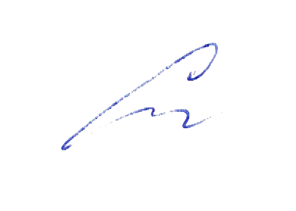 «31»августа 2021 год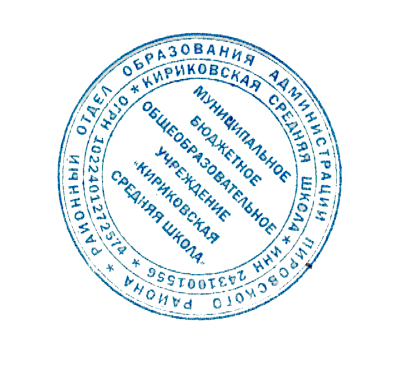 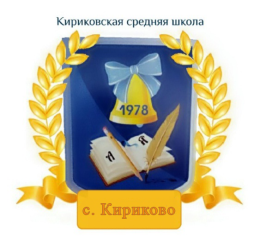 УТВЕРЖДАЮ: Директор муниципального бюджетного общеобразовательного учреждения «Кириковская средняя школа»_________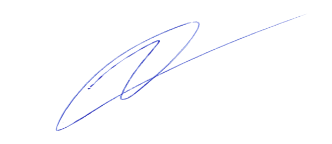 Ивченко О.В.«31» августа 2021 год№Наименование темыКол-во уроковДата Повторение (7 ч.)1 РР  Сочинение «Мое веселое лето»101.09.20212Простое предложение.102.09. 20213Подлежащее и сказуемое в простом и сложном предложении106.09. 20214Сложные предложения с союзами и, а, но и без союзов107.09. 20215 Упражнения в правописании предложений с однородными членами108.09. 20216 Построение связного текста простыми и сложными предложениями109.09. 20217 РР  Деловые бумаги. Объяснительная записка113.09. 2021Состав слова (19 ч.)8Состав слова. Корень и однокоренные слова114.09. 20219Упражнения в подборе однокоренных слов, относящихся к разным частям речи115.09. 202110Орфограммы в корне слова. Правописание звонких и глухих согласных в корне слова116.09. 202111Диктант «Летняя гроза»120.09. 202112Работа над ошибками диктанта121.09. 202113Орфограммы в корне слова. Правописание ударных и безударных гласных в корне слова122.09. 202114Образование слов с помощью суффиксов и приставок123.09. 202115Гласные и согласные в приставках127.09. 202116Правописание приставки пере-128.09. 202117Приставка и предлог129.09. 202118Диктант «Осенняя пора»130.09. 202119Работа над ошибками диктанта104.10. 202120Сложные слова105.10. 202121Образование сложных слов106.10. 202122Образование сложных слов с соединительными гласными и без них107.10. 202123Упражнения на повторение изученного материала111.10. 202124РР Деловые бумаги. Автобиография112.10. 202125Суффиксальное образование слов113.10. 202126РР  Изложение «Пожарные собаки»114.10. 2021Имя существительное (14 ч.)27Части речи. Основные грамматические категории имени существительного.118.10. 202128Основные грамматические категории имени существительного. Упражнения на нахождение имен существительных в тексте119.10. 202129Написание имен собственных. Словарный диктант120.10. 202130Существительные единственного числа с шипящей на конце. Склонение имен существительных121.10. 202131Диктант «Гроза в лесу»125.10. 202132Работа над ошибками. Склонение имен существительных126.10. 202133Правописание падежных окончаний существительных множественного числа127.10. 202134РР Сочинение «Лес – наше богатство»128.10. 202135Несклоняемые имена существительные108.11. 202136Упражнения на закрепление и повторение109.11. 202137Правописание падежных окончаний имен существительных110.11. 202138РР Деловые бумаги. Адрес на конверте111.11. 202139Правописание существительных с шипящей на конце115.11. 202140РР Изложение «М.В.Ломоносов»116.11. 2021Имя прилагательное (18 ч.)41Имя прилагательное как часть речи117.11. 202142Основные грамматические категории имени прилагательного118.11. 202143Согласование имен прилагательных с существительными122.11. 202144РР Сочинение по картине Н.Рериха «Поход князя Игоря»123.11. 202145Родовые окончания прилагательных124.11. 202146Правописание безударных окончаний прилагательных125.11. 202147Правописание падежных окончаний имен прилагательных в единственном числе129.11. 202148Правописание падежных окончаний имен прилагательных во множественном числе130.11. 202149Прилагательные, отвечающие на вопросы чей? чья? чье?101.12. 202150Диктант «Зима пришла»102.12. 202151Работа над ошибками диктанта106.12. 202152Склонение прилагательных на -ий, -ье107.12. 202153РР Изложение «Бурундук»108.12. 202154Склонение прилагательных на -ья109.12. 202155Склонение прилагательных на -ьи113.12. 202156Диктант «Шустик»114.12. 202157Работа над ошибками диктанта115.12. 202158Упражнения на повторение и закрепление116.12. 2021Личные местоимения (13 ч.)59Личные местоимения – часть речи120.12. 202160Лицо и число личных местоимений121.12. 202161Склонение местоимений 1-го лица122.12. 202162РР  Изложение «На воде»123.12. 202163Склонение местоимений 2-го лица127.12. 202164Склонение местоимений 3-го лица128.12. 202165Правописание личных местоимений с предлогами129.12. 202166РР  Сочинение на материале повести И.С.Тургенева «Муму»110.01. 202267Упражнения на закрепление111.01. 202268РР  Деловые бумаги. Заявление на работу112.01. 202269Упражнения на закрепление103.01. 202270Диктант «В берлоге»117.01. 202271Работа над ошибками диктанта118.01. 2022Глагол (33 ч.)72Значение глагола в речи119.01. 202273Неопределенная форма глагола120.01. 202274Правописание шипящих на конце слова124.01. 202275Изменение глаголов по временам125.01. 202276Прошедшее время глагола. Род и число126.01. 202277Род и число глаголов прошедшего времени127.01. 202278РР Сочинение «Как я однажды пообедал»131.01. 202279Правописание не с глаголами101.02. 202280Изменения глаголов по лицам и числам102.02. 202281Правописание глаголов 2-го лица единственного числа103.02. 202282РР Краткий пересказ по плану107.02. 202283Правописание глаголов 2-го лица единственного числа108.02. 202284Глаголы 3-го лица109.02. 202285Упражнение в различении глаголов на -тся и -ться110.02. 202286Правописание глаголов с -тся и -ться114.02. 202287Словарный диктант115.02. 202288Упражнения на закрепление116.02. 202289РР  Сочинение «Мой день рождения»117.02. 202290Изменение глаголов по лицам и числам121.02. 202291Спряжение глаголов122.02. 202292РР  Сочинение по картине А.А. Митрофанова «Утро на берегу озера»124.02. 202293Правописание безударных окончаний глаголов 1-го и 2-го спряжения128.02.202294Глаголы 1-го спряжения 101.03. 202295Глаголы 2-го спряжения102.03. 202296Различение глаголов 1-го и 2-го спряжения103.03. 202297Упражнения в определении спряжения глаголов105.03. 202298Диктант «Белки»109.03. 202299Работа над ошибками110.03. 2022100РР  Деловые бумаги. Письмо114.03. 2022101Спряжение глаголов настоящего и будущего времени115.03. 2022102РР Деловые бумаги. Анкета116.03. 2022103Упражнения в определении спряжения глаголов117.03. 2022104Различение глаголов 1-го и 2-го спряжения128.03. 2022Предложение (27 ч.)105Простое предложение129.03. 2022106Главные и второстепенные члены предложения130.03. 2022107Распространенные и нераспространенные предложения131.03. 2022108Простое предложение с однородными членами104.04. 2022109Словарный диктант105.04. 2022110Однородные члены предложения с пояснительными словами106.04. 2022111Запятая при однородных членах предложения107.04. 2022112Знаки препинания при однородных членах111.04. 2022113РР  Изложение «Ворона-разбойница»112.04. 2022114Обращение113.04. 2022115Знаки препинания в предложениях с обращением114.04. 2022116РР Письмо литературному герою118.04. 2022117Виды предложений по интонации119.04. 2022118Различение предложений по интонации120.04. 2022119Диктант «Скворушки»121.04. 2022120Работа над ошибками диктанта125.04. 2022121Сложные предложения. Знаки препинания в сложных предложениях126.04. 2022122Сложные предложения без союзов127.04. 2022123Сложные предложения с союзами и, а, но128.04. 2022124Промежуточная аттестация в форме диктанта104.05. 2022125Упражнения на закрепление105.05. 2022126РР  Сочинение по картине В.Е. Маковского «Свидание»111.05. 2022127Сложные предложения со словами который, где, когда, чтобы, потому что112.05. 2022128Диктант «Глухари»116.05. 2022129Работа над ошибками диктанта117.05. 2022130РР Деловые бумаги. Объявление118.05. 2022131Сложные предложения с союзными словами119.05. 2022132Упражнения на закрепление123.05. 2022Повторение (4 ч.)133Повторение по теме «Простое и сложное предложение»124.05. 2022134Повторение по теме «Части речи»125.05. 2022135Повторение по теме «Правописание приставок и суффиксов»126.05. 2022136Итоговый урок по теме «Повторение»130.05. 2022137 -140Резервные уроки431.05. 2022